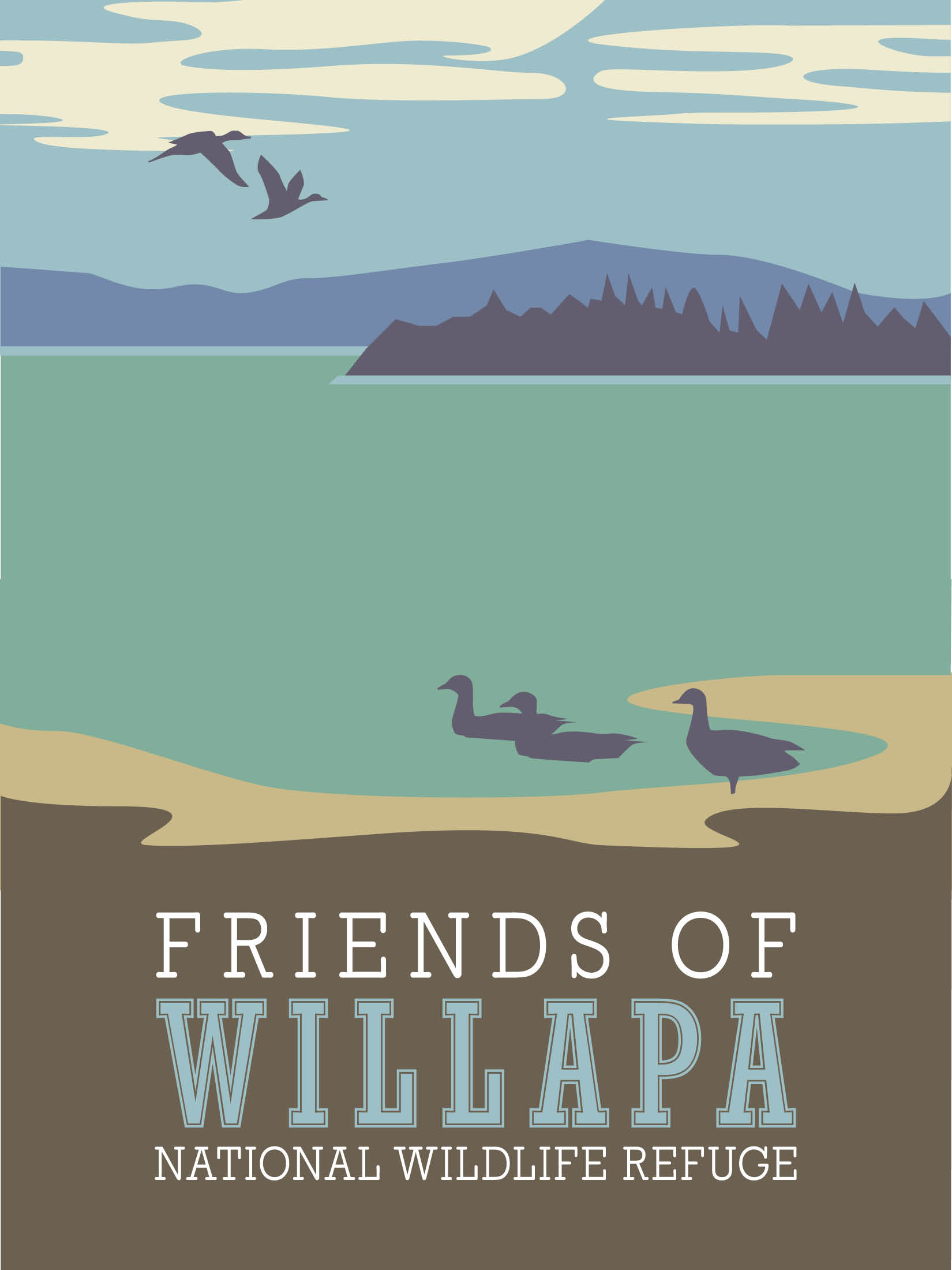 FRIENDS OF WILLAPA NATIONAL WILDLIFE REFUGEScholarship Application To promote the preservation, awareness and appreciation of our environment, the Friends of Willapa National Wildlife Refuge offer a scholarship of $1,500 to students pursuing careers in fish and wildlife management, environmental education, conservation and related fields. Personal InformationHigh School Information* Also attach a complete high school transcript of grades and extracurricular activities including this semester’s coursework and extracurriculars.   College You Intend to Attend (you must notify us if this changes between your application and receipt of the scholarship)List wildlife/conservation/related activities and interests:List of other scholarships applied for and/or receivedEnter ‘None’ if you have not applied for or received any other scholarshipsThe following items are required and must be received before the deadline of April 15. Applications not meeting all requirements or received late will not be considered.This completed application form Copy of the letter of acceptance to an accredited schoolA complete high school transcript of grades and extracurricular activities including the current semester’s coursework and extracurriculars.  The extracurricular activities may be submitted as a separate document.Three (3) letters of recommendation, including one from your guidance counselorA typed 250- to 300-word essay about your anticipated future role in fish and wildlife management, environmental education/conservation, or related fields	. Do not include materials that are not required.Incomplete and/or late applications will not be considered.Fully completed applications must be received by April 15th.Email all materials to:  scholarship@friendsofwillaparefuge.org Or, if need be, mail to:    Scholarship CommitteeFRIENDS OF WILLAPA NATIONAL WILDLIFE REFUGEPO BOX  845Ocean Park, WA 98640NameAddressDate of BirthPhone #High School NameHigh School AddressGuidance Counselor NameGuidance Counselor Phone # Guidance Counselor EmailGPA*College NameFinancial Aid Office ContactFA Contact Phone #FA Contact Email AddressAnticipated MajorAnticipated MinorStudent ID # (if available)Scholarship NameDate Received